STYROMAT Kolin 1.r.o.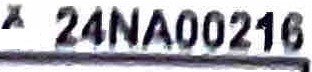 Ooáll/li.l:ITYAOMAT Kolin 1.r.o, Pol1p1ka "41HOOI Kolin10! 273019&1010: QZU301061Ttlt{on: 60ati36M2Mobil:mtll: 1tyrom1111um1m.01 www.1tyrom11.1:aNASIDKA .1t:	001no32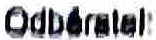 DIC:101 1t1v1bnl I IOU1tavtbnl, KoUn U,Prattk• 112l'ral1k6 112280 02 KollnNabldka e.: Datum iéplau: Pl1tno do:24NA0021824.04.202430.04.2024Kon10ny pflJ•moe:Oin161nl dodévkyTS FIX e111110 (řLEX) C2TE bal.25kg, TSFPenetr100 dl1p,Exoel Mile &ltr konoetrét 48%, (red6nl 1:9) ArmQvact tkanina Vertell R117 A101 ee m2Thin.Ht SPECIAL tldy 25kg leplel 111t6rko tmel, TSS l l1dltkonerez rubov6 28x13 plaat. ruekaTmel UNIFLOT 5kg, 88105Ne.Uoukac;I timotdlnka NH e•eo (50 ke)PU p6na platolové 760ml nlzkoexpaninl, 40221SL PU C11UO 500ml, 4041OSLPlatole na PU plnu Pll>fi (teflon)1	Zakryvacl P••ka krop. 48mm x !>OmPolyat. EPS70F FAS 10cm bal2,6m2PU p.6napl1tolov• 760ml nlzkoexpanznl, 4022181.. Thln.aet SPECIAL ledy 26kg leplol a atlrkový tmel, TSS Pnmý 1év61 PZ 12.6/0,8 b1l.100ke, 31812Platola na PU ptnu profi (teflon) Ulamovacl Cepel 18mm bal.10ka Tu!Jla tesel'llkéLIila kombi AL roh a tkaninou 10/10, 2,6m, 110.10302025.VT PU p6na pl1lolové 760ml nlzkoexpanznl, 40221SLTS FIX Elaalfc (FLEX) C2TE bal.28kg,TSF Armovaol tkanina Vertex R117 A1O1 55 m2 TS FIX El11tl0 (FLEX) C2TE bal.26kg, TSFArmovacl tkanina Venex R117 A101 66 m2Mnot■IVI J.c:tne Slev•	Ctn1 ¾DPH	DPH	Celkem ---15pyl.  360,30	6 40A,60	21%1134,9  6 639,42kll	72◄.80	1449,60	21% 3CM,42 1 7S4,02	I110m2	28,80	2 848,00 21% 818,08 3 56.7.0812bll.  201,30	2 418,60	21% 507,28 2 922,882ka	128,30	256,60	21%	53,89	310,491bll.  349,00	349,00	21%	73,28	422,282bll	103,20	206,40	21%	43,34	249,7412kl	220,00	2 640,00	21% 654,40 3 194,401k•	188,90	188,90	21%	39,87	228,571ka	454,00	454,00	21%	95,34	549,342k1	102,40	204,80	21%	43,01	247,817,6m2	270,00	2 025,00	210/11 425.25 2 450,2612k■	220,00	2 840,00	21% 554,◄0 3194,4012bll.  201,30	2 415,80	21% 507,28 2 922,8810k•	6,60	65,00  21%	13,65	78,651kl	454,00	454,00	21%	95,34	549,342bal,	43,60	87,20	21%	18,31	105,516k1	12,00	60,00	21%	12,60	72,60126m	38,10	4 512,50	21% 947,63 5460,1312kl	220,00	2 840,00	21% 554,40 3 194,4018pyt. 360,30	6485,40	21%1 361,93 7 847,33551T!2	26,80	1 474,00	21% 309,54 1 783,5448pyt. 360,30	7 294,40	21%3 631,82 20 92(3,22275m2	28,80	7 370,0Q	1%1 647,70 8 917,70:-	So I polofok81 72.6,46	17 162,55 98 889,00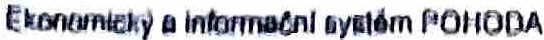 Penetrace dlap. E.xoel Mix Gllr koneetrét 48%, (red6nl 1:9)6kl724,804 34tl,8021%913,255262,05Thln.1et SPECIAL lodý 25kg leplcl a atěrkový lmel, TSS16bal.201,303 019,6021%634,103653,60Weber.dur ttuk IN 26kg, MVJ 31010b1I.225,002250,0021%472.502 722.50PU plna platolov6 750ml nlzkoexpanznl, 40221SL12kl220,002 640,0021%55-4,403 194.40PU elallč 600ml, 40.1OSL1kl188,90188,9021%39,67228,67Z.1krýv1cl pl10hlt HOPE 4x5m, 7 mlc7k123,00181,0021%33.811tik„81Polyatyran EPS100S 1cm bal.25m225m234,00860,0021%178,601028.Polyal.EPS70P FAS2cm b1l.12,5.m212,5m254.00675,0021%141,76816,75Poly■t.EP870PFAS 8cm bal.8m2	5m2Poly■t.EP870PFAS 8cm bal.8m2	5m2135,00675,0021%141,76816,76Poly1t. EPS70F PAS 8cm bal,3m2	3m2Poly1t. EPS70F PAS 8cm bal,3m2	3m2216,00648,0021%136,0878◄,08Ulce nera: zedntek• 180 mm	6kllUlce nera: zedntek• 180 mm	6kll228,801144,0021%240,241 384,24Michael hrldel M14 pr.120mm	1k■Michael hrldel M14 pr.120mm	1k■812,80812,8021o/o170,69983,49Rukavlca pr1eovnl pogumov1n6	3klRukavlca pr1eovnl pogumov1n6	3kl91,10273.3021%67,39330.69ZaokrouhlenI	1ZaokrouhlenI	1-0,35.Q,3521%-0,10-0,45